КАКИЕ  ГЛАСНЫЕ  МОГУТ ОБОЗНАЧАТЬ  2  ЗВУКА?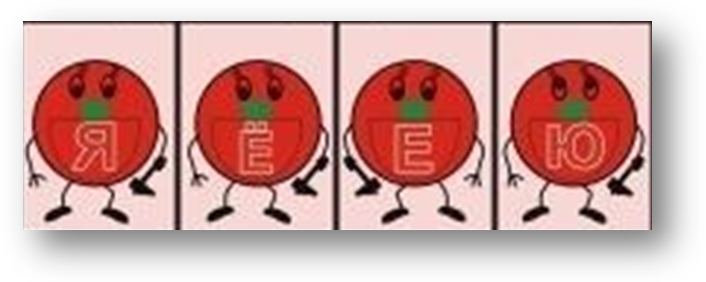 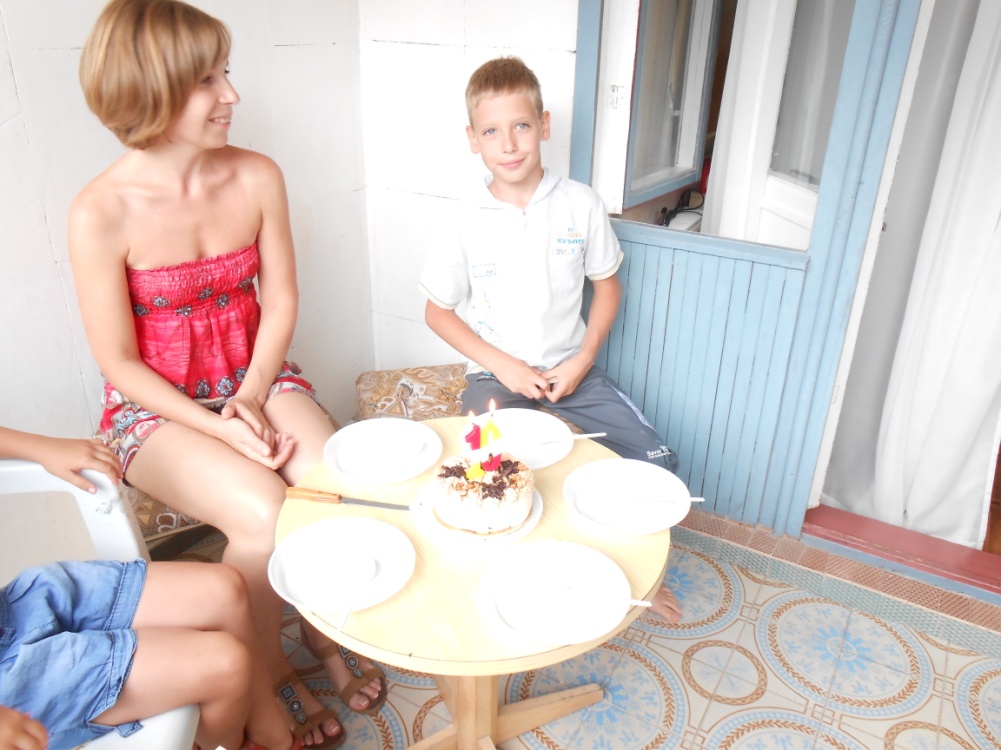                                        [Й'][Э]   [Й'][О]   [Й'][У]  [Й'][А]КОГДА  ГЛАСНЫЕ  МОГУТ ОБОЗНАЧАТЬ  2  ЗВУКА?1.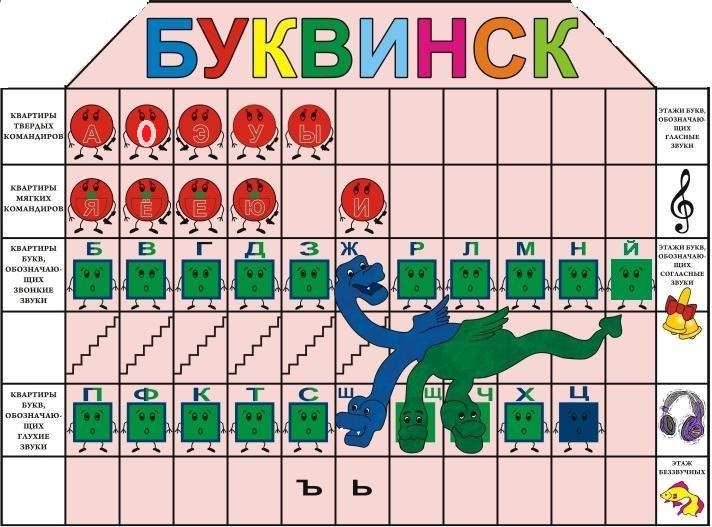 2. 3.                                             А,У,Э,О,Ы, Е,Ё,И,Ю,Я1    ЬилиЪ